Onderhoudskosten berekenen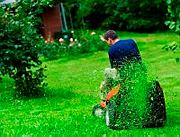 Wat ga ik doen?Voor het onderhouden van bijvoorbeeld een tuin laat je als hovenier de klant betalen. Elke hovenier hanteert zijn eigen prijzen, waardoor het onderhoud bij de ene hovenier duurder is dan bij een andere hovenier. Jij gaat voor twee hoveniers berekenen wat de onderhoudskosten zijn voor dezelfde tuin. Het resultaat is een berekening waarmee je laat zien welk bedrijf het voordeligst is. Als je de onderhoudskosten voor een tuin kunt berekenen, kun je dat ook voor andere buitenruimtes doen.Dit worden mijn resultatenWat heb ik nodig?rekenmachinepeninvulbladOpdracht: Maak een prijsvergelijking van de onderhoudskostenHanne laat voor het onderhoud van de tuin bij haar bedrijfspand twee hoveniers de onderhoudskosten berekenen. Ze weet dat beiden deskundig en betrouwbaar zijn. Daarom heeft ze besloten dat de voordeligste hovenier het werk gaat doen. Jij gaat voor die twee hoveniers berekenen wat zij vragen voor het onderhoud van de tuin.Gegevens bedrijfstuinPrijzen Hoveniersbedrijf De EikPrijzen Hoveniersbedrijf Groene luchtPak het invulblad erbij.Bereken de oppervlaktes per object. Zet de som met de uitkomst in de tweede kolom.Bereken de oppervlakte per jaar. Dit doe je door de oppervlakte van een object te vermenigvuldigen met het aantal keer onderhoud per jaar. Zet de som met de uitkomst in de derde kolom.Bereken de totaalprijs. Neem eerst de prijzen van De Eik. Zet de som in de vierde kolom en de uitkomst in de vijfde kolom.Tel de totale kosten bij elkaar op.Doe hetzelfde voor hoveniersbedrijf Groene lucht.Controleer je antwoorden. En verbeter ze zonodig.Welk hoveniersbedrijf kan het onderhoud het goedkoopst uitvoeren?ProductProcesHet invulblad is volledig ingevuld.Alle berekeningen kloppen.De berekening laat zien welke hovenier het voordeligst is.Ik heb de juiste gegevens gebruikt voor de berekeningen.Ik heb mijn berekeningen gecontroleerd en zo nodig verbeterd.ObjectOppervlakteAantal x onderhoud per jaarGazon8 m x 12 m30Plantvakken6 m x 2 m3 m x 2 m15Haag12 m1ObjectPrijsGazon€ 0,20 per m2Plantvakken€ 0,55 per m2Haag€ 5,25 per m1ObjectPrijsGazon€ 0,25 per m2Plantvakken€ 0,45 per m2Haag€ 4,75 per m1